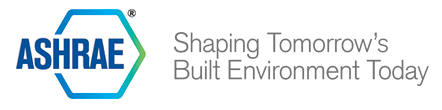 K-12/STEM LEADERSHIP AWARDThe award is earned if each of the Chapter’s Officers and its K-12/STEM Coordinator or Student Activities Chair participate in at least one qualifying K-12/STEM activity. Examples of qualifying activities include:Students in Industry DayTake a Child to Work DayScience Fair JudgingDiscoverE activitiesClassroom visitsTours of facilitiesAnd much more…The deadline for submitting this form is June 30. First time award recipients will receive a patch with the ASHRAE logo and a pin with the year the award was earned. For subsequent awards a pin with the year on it will be given and that pin can be attached to the patch. Chapters are also recognized in an Insights article.Participating in a K-12/STEM ActivitySA Chair should make the first K-12/STEM school visit to encourage others to participateReach out to chapter officers for a commitment to schedule a local K-12 activityHave all members who have previously participated in a K-12 activity host a talk or workshop about the success of suchIf you need help, visit www.ashrae.org/ashraek12 for resources like:Sample letters to local schoolsActivitiesHandoutsVideosContact Headquarters for helpK-12/STEM LEADERSHIP AWARD WORKSHEETRevised July 2019* If a position is not filed, write “N/A”Submit this form to your Student Activities RVC and also send to students@ashrae.orgChapter:Region:TitleName*DateActivity DescriptionPresidentPresident ElectVice PresidentTreasurerSecretaryStudent Activities ChairK-12/STEM Champion